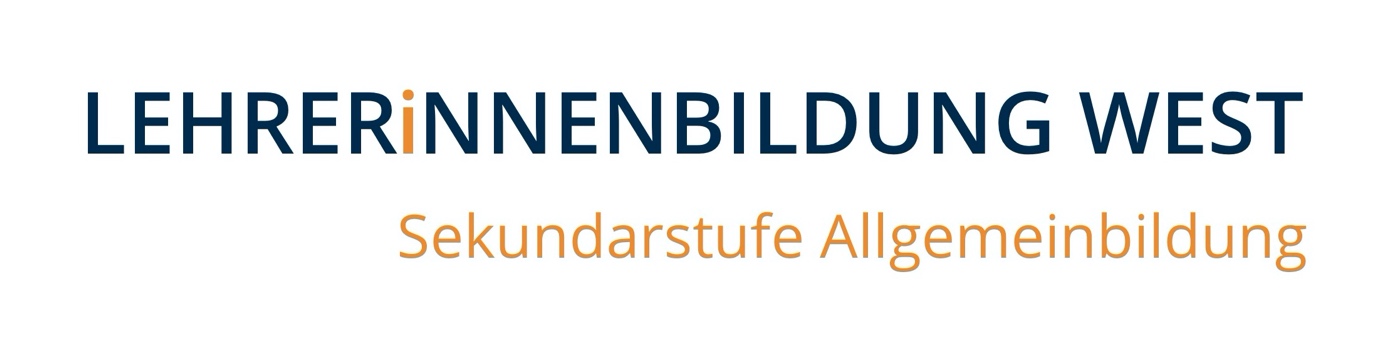 Lehramt Sekundarstufe AllgemeinbildungSPEZIALISIERUNG INKLUSIVE PÄDAGOGIKAntrag auf Anrechnung von StudienleistungenBitte in Blockschrift ausfüllen!Ich beantrage für folgende Lehrveranstaltungen des oben angeführten Studiengangs die Anrechnung von Prüfungsleistungen:Folgende Prüfungsleistungen möchte ich mir anrechnen lassen:Erforderliche Beilagen:(1) Prüfungsnachweise (Kopien von Einzelzeugnissen oder Prüfungslisten, Studienblätter, Diploma Supplement) für die anzurechnenden Veranstaltungen (2) Entsprechende Auszüge aus den zu vergleichenden Curricula, vorzugsweise in tabellarischer Gegenüberstellung (siehe folgende Seite)Ort:				Datum:			Unterschrift: Tabellarische Gegenüberstellung:Familienname                        Vorname                                                Matrikelnummer                       Titel der LehrveranstaltungECTS-APTitel der LehrveranstaltungECTS-APAnzurechnende Prüfungsleistungen(Titel der LV, Auszug aus Curriculum)Abgeschlossene Prüfungsleistungen(Titel der LV, Auszug aus Currciulum)